VLADA REPUBLIKE HRVATSKEZagreb, 19. svibnja 2022.Banski dvori | Trg Sv. Marka 2 | 10000 Zagreb | tel. 01 4569 222 | vlada.gov.hr										          Prijedlog	Na temelju članka 31. stavka 3. Zakona o Vladi Republike Hrvatske („Narodne novine“, br. 150/11., 119/14., 93/16. i 116/18.), a u vezi s člankom 46. Zakona o osobama nestalim u Domovinskom ratu („Narodne novine“, broj 70/19.), Vlada Republike Hrvatske je na sjednici održanoj _____________ 2022. donijela Z A K L J U Č A K Prihvaća se Izvješće o provedbi Zakona o osobama nestalim u Domovinskom ratu, za razdoblje od 1. siječnja do 31. prosinca 2021., u tekstu koji je Vladi Republike Hrvatske dostavilo Ministarstvo hrvatskih branitelja aktom, KLASA: 030-02/22-01/45, URBROJ: 522-5/1-22-19, od 26. travnja 2022. KLASA:URBROJ: Zagreb, PREDSJEDNIK mr. sc. Andrej PlenkovićOBRAZLOŽENJEZakonom o osobama nestalim u Domovinskom ratu („Narodne novine“, broj 70/19., u daljnjem tekstu: Zakon), određeno je da Ministarstvo hrvatskih branitelja (u daljnjem tekstu: Ministarstvo), sukladno članku 46. Zakona, podnosi Vladi Republike Hrvatske godišnje izvješće o provedbi Zakona. Radi višeg stupnja zaštite prava obitelji da znaju sudbinu svojih nestalih članova, stvaranja djelotvornog okvira rada te jasnog i jednoznačnoga određenja nadležnosti u traženju nestalih osoba, 2019. godine donesen je Zakon o osobama nestalim u Domovinskom ratu, koji je stupio na snagu 1. kolovoza 2019. Sukladno Zakonu, Ministarstvo je, u izvještajnom razdoblju, samostalno i u suradnji s drugim nadležnim tijelima, ustanovama i organizacijama, poduzelo sve aktivnosti radi pronalaska nestalih i smrtno stradalih osoba u Domovinskom ratu za koje nije poznato mjesto ukopa. Prikupljena su saznanja o 62 moguća mjesta prikrivenih masovnih i pojedinačnih grobnica, provedeno je cjelovito terensko istraživanje 34 indicirane lokacije (pretraženo je 54.362 m2), pronađeni su i ekshumirani posmrtni ostaci 18 osoba. Nadalje, završno su identificirani posmrtni ostaci 21 osobe, provodi se sustavna revizija prethodno ekshumiranih neidentificiranih posmrtnih ostataka i njihova ponovna obrada primjenom najsuvremenije metodologije te je organizirana je pogrebna skrb za 20 identificiranih osoba.Nastavljeni su napori u području unaprjeđenja bilateralne suradnje, no ključnom preprekom pronalasku nestalih osoba i dalje ostaje izostanak suradnje od strane nadležnih tijela Republike Srbije. Također, nastavljena je suradnja s međunarodnim organizacijama koje se u svom djelokrugu bave pitanjem nestalih osoba. Uz aktivnosti izravno usmjerene na rješavanje slučajeva nestalih osoba, nastavljena su i ulaganja radi daljnjeg unaprjeđenja metodologije rada, kako u području terenskih istraživanja tako i obrade i identifikacije posmrtnih ostataka, pri čemu se ističe otvaranje novo-uređenoga DNA laboratorija Zavoda za sudsku medicinu i kriminalistiku Medicinskoga fakulteta u Zagrebu, opremljenoga sredstvima koja je osigurala Vlada Republike Hrvatske Odlukom iz 2019., u iznosu od 5.000.000,00 kuna.Posebna pozornost posvećena je odnosu s obiteljima nestalih i smrtno stradalih osoba u Domovinskom ratu za koje nije poznato mjesto ukopa. U izvještajnom razdoblju je nastavljena iznimna suradnja i partnerski odnos s udrugama koje okupljaju obitelji nestalih osoba, osobito sa Savezom udruga obitelji zatočenih i nestalih hrvatskih branitelja i Zajednicom udruga civilnih stradalnika Domovinskoga rata Hrvatske.Za provedbu aktivnosti terenskih istraživanja i ekshumacije, obrade i identifikacije posmrtnih ostataka te pogrebne skrbi o identificiranim žrtvama, utrošena sredstva u iznosu od 4.676.534,26 kuna, osigurana su državnim proračunom za 2021. godinu.   Predlagatelj:   Ministarstvo hrvatskih braniteljaPredmet:      Izvješće o provedbi Zakona o osobama  nestalim u Domovinskom ratu, za razdoblje     od 1. siječnja do 31. prosinca 2021. 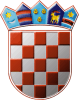 